ПРИЛОЖЕНИЕ 1Картинки с изображениями магазинов  и карточки с названиями магазинов(Bakery, bookshop, clothes shop, toy shop, shoe shop, jeweller’s)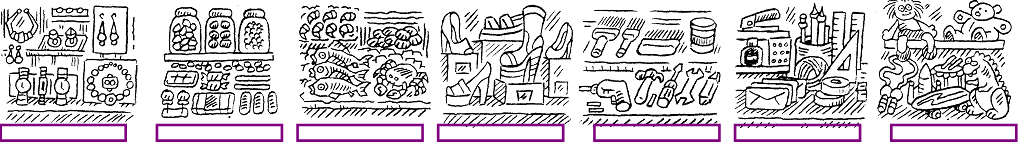 